Пресс-релиз МБДОУЦРР № 28 «Огонек» за периодс 04.02.2019г. по 11.02.2019 г.Городские.07.01.2019г. Воспитатели  группы №9 Чернова М.В., Шелягина Г.М, организовали экскурсию в детскую городскую библиотеку.Внутренние, по учреждению: С 04.02.2019 по 11.02.2019г. Психолог Семенюк С.П. проводит диагностику детей подготовительных групп по готовности детей дошкольников к школе.С 05.02.2019г. организованно заседание творческой группы по конструированию «Кубаро»06.02.2019г. в группе №9 Чернова М.В., Шелягина Г.М, для родителей воспитанников прошёл мастер – класс по  теме: «Логические игры для детей старшего дошкольного возраста».С 08.02.2019г. Для педагогов детского сада продолжилась работа по стажировочной площадке «Лего-Ленд»Анонс17.02.2019г.  –Участие в городских соревнованиях «Лыжня России»Заведующий                                                                             Е.Ю. Тюрина Лахтина О.В.Т. 4-41-44МУНИЦИПАЛЬНОЕ БЮДЖЕТНОЕ ДОШКОЛЬНОЕОБРАЗОВАТЕЛЬНОЕ УЧРЕЖДЕНИЕ «ЦЕНТР РАЗВИТИЯ РЕБЕНКА – ДЕТСКИЙ САД №28 «ОГОНЕК»Новосибирская область, 633009ул. Лунная, 3, г. Бердск,тел./факс:(383-41) 4-41-44тел.:(383-41) 4-44-92;e-mail: bsk_du28@mail.ruот ___________ № ___________На № _______ от _____________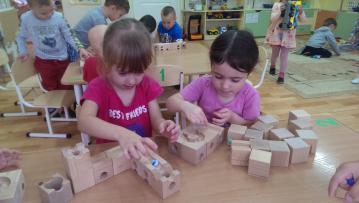 